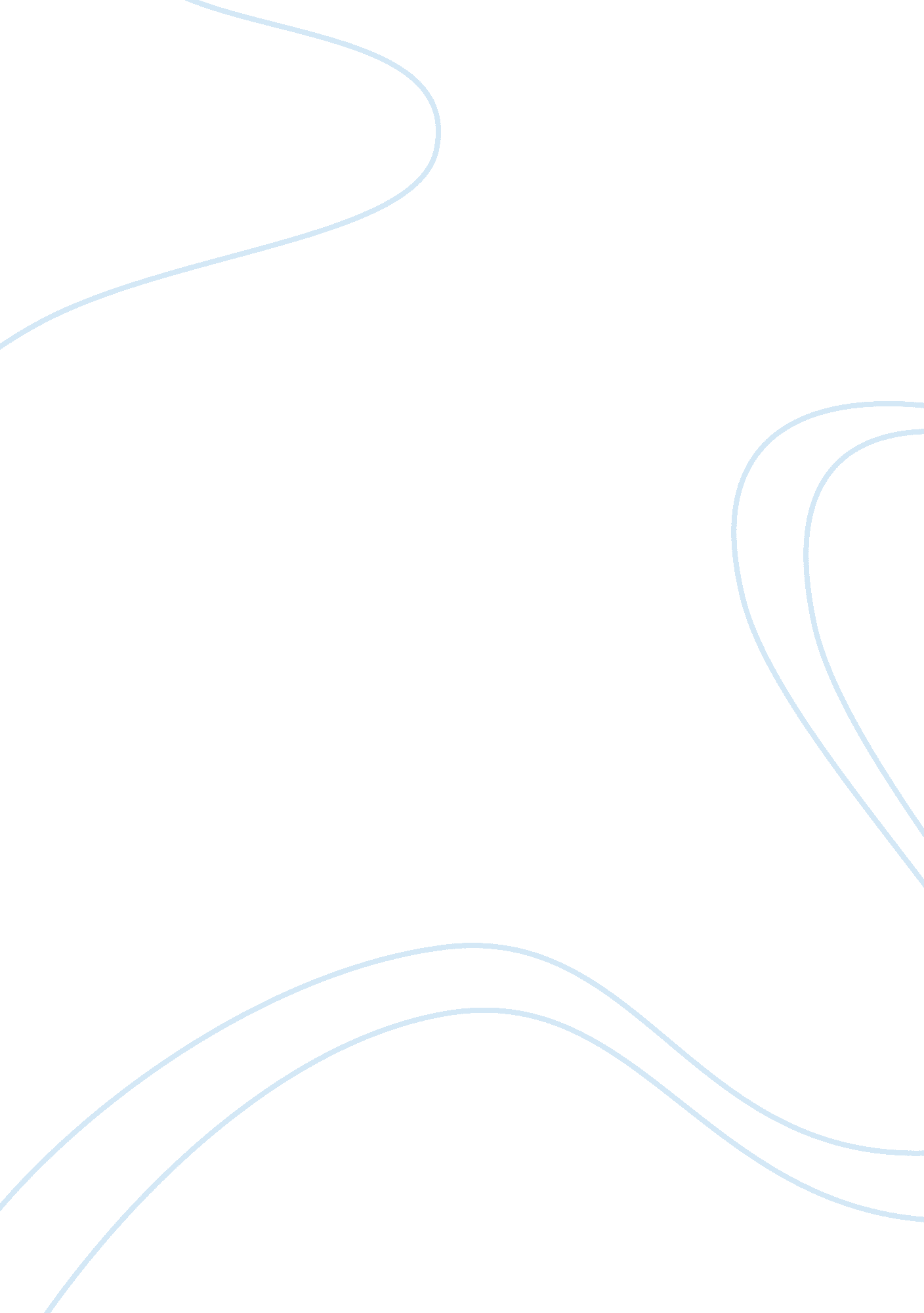 O why do you think the author want us to perceive about individual leadership sty...Business, Management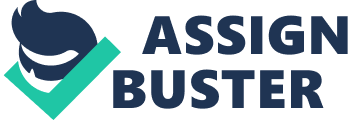 Discussion Question: Leadership Discussion Question: Leadership 
1. What are the most important skills a leader may possess? How may these skills be used in an organizational setting? What methods may you use to improve your skill set to become a more effective leader? 
The most important skills that a leader may possess include the following: introspection, entrepreneurial, conflict-resolution, peer skills, information-processing, decision-making, as well as resource generation and allocation skills . These skills may be used in an organizational setting in terms of the leaders’ ability to influence followers into attaining identified goals. 
2. Read the section titled “ Are Good Women Leaders hard to Find”, in the Leadership textbook. O What obstacles exist for women leaders involved in participatory management? 
The obstacles that exist for women leaders involved in participatory management include lack of support from other leaders or senior management, as well as ineffective communication policies or procedures. Likewise, other obstacles reveal the lack of training and orientation to participate or followers are hesitant to participate. In addition, other leaders could openly resist participatory management. Further, there are situations where too many subordinates could inhibit effective participation. Finally, lack of time and resources could also make participatory management not viable or effective . 
O What methods may a woman leader employ to overcome these obstacles? References Community Tool Box. (2013). Section 7. Involving People Most Affected by the Problem. Retrieved from ctb. ku. edu: http://ctb. ku. edu/en/table-of-contents/participation/encouraging-involvement/involve-those-affected/main 
Hughes, R., Ginnett, R., & Curphy, G. (2011). Leadership: Enhancing the Lessons of Experience. McGraw-Hill/Irwin. 
Mintzberg, H. (1973). The Nature of Managerial Work. New York: Harper and Row. 